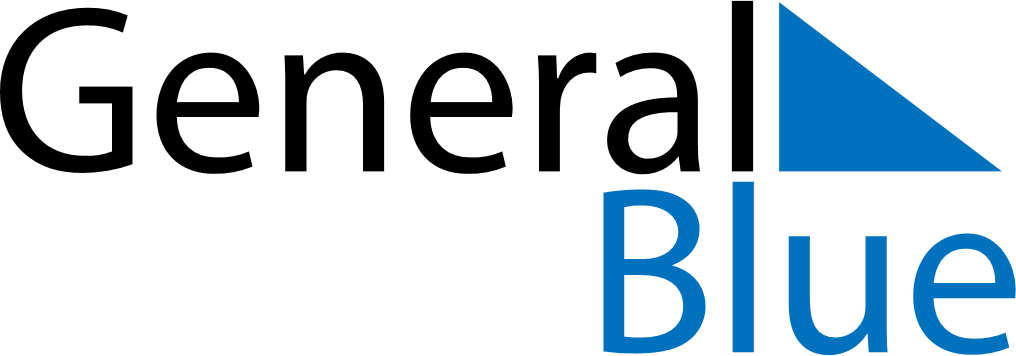 October 2024October 2024October 2024October 2024October 2024October 2024Insjon, Vaesterbotten, SwedenInsjon, Vaesterbotten, SwedenInsjon, Vaesterbotten, SwedenInsjon, Vaesterbotten, SwedenInsjon, Vaesterbotten, SwedenInsjon, Vaesterbotten, SwedenSunday Monday Tuesday Wednesday Thursday Friday Saturday 1 2 3 4 5 Sunrise: 6:59 AM Sunset: 6:19 PM Daylight: 11 hours and 20 minutes. Sunrise: 7:02 AM Sunset: 6:16 PM Daylight: 11 hours and 13 minutes. Sunrise: 7:05 AM Sunset: 6:12 PM Daylight: 11 hours and 7 minutes. Sunrise: 7:08 AM Sunset: 6:09 PM Daylight: 11 hours and 0 minutes. Sunrise: 7:11 AM Sunset: 6:05 PM Daylight: 10 hours and 54 minutes. 6 7 8 9 10 11 12 Sunrise: 7:14 AM Sunset: 6:02 PM Daylight: 10 hours and 47 minutes. Sunrise: 7:17 AM Sunset: 5:58 PM Daylight: 10 hours and 41 minutes. Sunrise: 7:20 AM Sunset: 5:54 PM Daylight: 10 hours and 34 minutes. Sunrise: 7:23 AM Sunset: 5:51 PM Daylight: 10 hours and 28 minutes. Sunrise: 7:26 AM Sunset: 5:47 PM Daylight: 10 hours and 21 minutes. Sunrise: 7:29 AM Sunset: 5:44 PM Daylight: 10 hours and 15 minutes. Sunrise: 7:32 AM Sunset: 5:40 PM Daylight: 10 hours and 8 minutes. 13 14 15 16 17 18 19 Sunrise: 7:35 AM Sunset: 5:37 PM Daylight: 10 hours and 1 minute. Sunrise: 7:38 AM Sunset: 5:33 PM Daylight: 9 hours and 55 minutes. Sunrise: 7:41 AM Sunset: 5:30 PM Daylight: 9 hours and 48 minutes. Sunrise: 7:44 AM Sunset: 5:26 PM Daylight: 9 hours and 42 minutes. Sunrise: 7:47 AM Sunset: 5:23 PM Daylight: 9 hours and 35 minutes. Sunrise: 7:50 AM Sunset: 5:19 PM Daylight: 9 hours and 29 minutes. Sunrise: 7:53 AM Sunset: 5:16 PM Daylight: 9 hours and 22 minutes. 20 21 22 23 24 25 26 Sunrise: 7:56 AM Sunset: 5:12 PM Daylight: 9 hours and 15 minutes. Sunrise: 7:59 AM Sunset: 5:09 PM Daylight: 9 hours and 9 minutes. Sunrise: 8:03 AM Sunset: 5:05 PM Daylight: 9 hours and 2 minutes. Sunrise: 8:06 AM Sunset: 5:02 PM Daylight: 8 hours and 56 minutes. Sunrise: 8:09 AM Sunset: 4:59 PM Daylight: 8 hours and 49 minutes. Sunrise: 8:12 AM Sunset: 4:55 PM Daylight: 8 hours and 43 minutes. Sunrise: 8:15 AM Sunset: 4:52 PM Daylight: 8 hours and 36 minutes. 27 28 29 30 31 Sunrise: 7:18 AM Sunset: 3:48 PM Daylight: 8 hours and 29 minutes. Sunrise: 7:22 AM Sunset: 3:45 PM Daylight: 8 hours and 23 minutes. Sunrise: 7:25 AM Sunset: 3:42 PM Daylight: 8 hours and 16 minutes. Sunrise: 7:28 AM Sunset: 3:38 PM Daylight: 8 hours and 10 minutes. Sunrise: 7:31 AM Sunset: 3:35 PM Daylight: 8 hours and 3 minutes. 